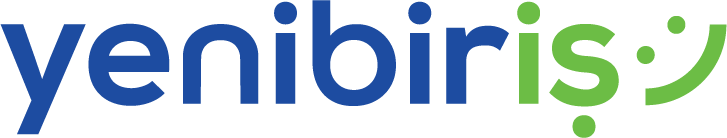 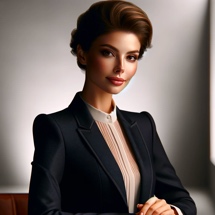 Burcu AydınSatış Yönetmeni Adres Bilgisi, İstanbul  |   eposta@gmail.com   |   +90 111 111 11 11Eğitim BilgileriDoğu Akdeniz Üniversitesi - Yönetim Bilimleri FakültesiYüksek Lisans – İşletme Yönetimi Yüksek Lisans Programı2014-2016Boğaziçi Üniversitesi - Yönetim Bilimleri FakültesiLisans - Uluslararası Ticaret2010-2014 İş DeneyimleriSatış YönetmeniFirma AdıHaziran 2020 – HalenLokasyon Bilgisi – Tam Zamanlı İş tanımı burada yer alır.Satış UzmanıFirma AdıHaziran 2026 – 2020Lokasyon Bilgisi – Tam Zamanlı İş tanımı burada yer alır Yabancı DillerİngilizceProfesyonel Çalışma YetkinliğiYetkinlikler/ Uzmanlık AlanlarıLiderlik, Stratejik Planlama, Problem Çözme, Takım ÇalışmasıSeminer, Kurs ve EğitimlerSeminer Adı / Kurs Adı / Eğitim AdıTarihAçıklama yazısı burada yer alırSeminer Adı / Kurs Adı / Eğitim AdıTarihAçıklama yazısı burada yer alırSertifikalarSertifika AdıTarihAçıklama yazısı burada yer alırSınavlarSınav AdıTarihAçıklama yazısı burada yer alırBaşarı, Ödül ve BurslarBaşarı Adı / Ödül Adı / Burs AdıTarihAçıklama yazısı burada yer alırReferanslarOnur Çetin    Firma Bilgisi | Telefon Numarası | Profesyonel ReferansFurkan Yücel         	Firma Bilgisi | Telefon Numarası | Profesyonel ReferansEk BilgilerYaş38Gece VardiyasıHayırMedeni DurumEvliEhliyetBCinsiyetKadınSRC BelgesiYokAskerlikÜcret BeklentisiFiyat BilgisiSigaraHayırBoyBoy BilgisiSeyahatEvetKiloKilo BilgisiMesaiEvetÖzgeçmiş AdıTürkçe Özgeçmiş